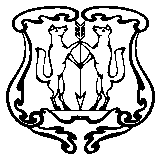 ЕНИСЕЙСКИЙ ГОРОДСКОЙ  СОВЕТ ДЕПУТАТОВКрасноярского  краяРЕШЕНИЕ16.10.2019                                      г. Енисейск                                        № 47-408О рассмотрении Протеста Енисейской межрайонной прокуратуры на Решение Енисейского городского Совета депутатов от 15.12.2009 № 64-462 «Об утверждении Правил землепользования и застройки города Енисейска» В соответствии со статьей 28 Федерального закона от 06.10.2003 №131-ФЗ «Об общих принципах организации местного самоуправления в Российской Федерации», статьями 8, 32 Градостроительного кодекса РФ, Федеральным законом «О введении в действие Градостроительного кодекса Российской Федерации» от 29.12.2004  №191-ФЗ, Земельным кодексом РФ, Законом Красноярского края от 06.12.2005 № 16-4166 «О составе, порядке деятельности комиссии по подготовке проекта правил землепользования и застройки», руководствуясь статьями 30, 32 Устава города Енисейска Енисейский городской Совет депутатовРЕШИЛ:Протест Енисейской межрайонной прокуратуры на Решение Енисейского городского Совета депутатов от 15.12.2009 № 64-462 «Об утверждении Правил землепользования и застройки города Енисейска» удовлетворить.Направить Протест  Енисейской межрайонной прокуратуры на Решение Енисейского городского Совета депутатов от 15.12.2009 № 64-462 «Об утверждении Правил землепользования и застройки города Енисейска» в администрацию города Енисейска для подготовки предложений по внесению изменений в решение в соответствии с действующим законодательством.3. Решение вступает в силу со дня его официального опубликования в газете «Енисейск-Плюс».4. Контроль за исполнением решения возложить на комиссию по социальным вопросам, обеспечению законности, правопорядка и общественной безопасности.Председатель городского Совета  депутатов                                                      В.А. Арутюнян    